Presseinformation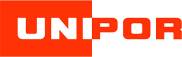 UNIPOR Ziegel Gruppe, Landsberger Str. 392, 81241 MünchenAbdruck honorarfrei. Belegexemplar und Rückfragen bitte an:dako pr, Manforter Straße 133, 51373 Leverkusen, Tel.: 02 14 - 20 69 1004/19-04Unipor-Ziegel-GruppeVom ersten Handschlag bis zur fertigen WandNeues Handbuch „Verarbeitungsempfehlungen“ erklärt korrekten Aufbau von ZiegelmauerwerkNachschlagewerk für Bauprofis: Die neuen „Verarbeitungsempfehlungen“ von Unipor beinhalten alles Wissenswerte rund um das korrekte Aufmauern von Ziegelmauerwerk. Das Handbuch stellt dabei mittels Schritt-für-Schritt-Beschreibungen, Piktogrammen sowie anschaulichen Grafiken den gesamten Prozess der Mauerwerkserstellung prägnant dar – inklusive des Umgangs mit Unipor-Systembauteilen. Interessierte Handwerker können die „Verarbeitungsempfehlungen“ ab sofort auf der Unipor-Website (Rubrik: Bauexperten-Service/ Leitfäden) herunterladen.Monolithische Ziegelhäuser entsprechen heutzutage höchsten bauphysikalischen Anforderungen. Dafür ist jedoch eine saubere und fachgerechte Verarbeitung der hochwärmedämmenden Mauerziegel nötig. Wertvolle Hilfe leisten hier die neuen „Verarbeitungsempfehlungen“ der Unipor-Gruppe (München). In dem online zur Verfügung stehenden Leitfaden ist der gesamte Prozess der Mauerwerkserstellung inklusive des Umgangs mit Unipor-Systembauteilen kurz und prägnant dargestellt. Das Handbuch richtet sich vor allem an Praktiker in ausführenden Handwerksbetrieben. Auf gesetzliche und normative Ausführungen wurde im Sinne guter Lesbarkeit verzichtet. Stattdessen sind die Abläufe anschaulich und nachvollziehbar zu sehen – dank einzelner Baustellen-Fotos, die jeden Griff in der Praxis zeigen. Dabei sprechen die Bilder für sich: Auch ohne den Text zu lesen, können Betrachter den gezeigten Arbeitsschritten leicht folgen. Für eine gute Übersichtlichkeit sorgen Querverweise und Piktogramme.Vom ersten Mauerziegel bis zum PutzDer Aufbau des Handbuches orientiert sich am Arbeitsablauf bei der Erstellung von Ziegelmauerwerk. Enthalten sind daher – neben der fachgerechten Planung und Vorbereitung auf der Baustelle – auch detaillierte Beschreibungen der ersten Arbeitsschritte. Profis erhalten zudem bildreiche Beschreibungen der Verarbeitungsverfahren „MauerTec“ (Mörtelschlitten) und „Mörtelpad“ (Trockenmörtelplatte). Auch das Schneiden von Mauerziegeln, die Verarbeitung von Schalungsziegeln sowie Möglichkeiten des Wandanschlusses werden anschaulich erklärt. Zu guter Letzt wendet sich das Handbuch unterschiedlichen Unipor-Systembauteilen zu: Ob Höhenausgleichsziegel oder Deckenrandelement – richtig verarbeitet schaffen diese und weitere Bauteile beste Voraussetzungen für ein energetisch hocheffizientes Ziegelhaus. Mehr als nur ZiegelNeben zahlreichen Fotos von der Baustelle zeigt das Handbuch jeweils Grafiken zur Verarbeitung der Mauerziegel, der Systembauteile sowie zu den unterschiedlichen Varianten des Mauerwerksanschlusses. Ebenfalls praktisch: Der Anhang enthält Verlinkungen zu Unipor-Erklärfilmen und zu weiterführenden Verarbeitungshinweisen. Eine tabellarische Übersicht einzelner Unipor-Produkte gibt Aufschluss darüber, ob diese für MauerTec- oder Mörtelpad-Verfahren zugelassen sind. Interessierte Bauprofis finden die neuen Verarbeitungsempfehlungen auf der Hersteller-Website (www.unipor.de) in der Rubrik Bauexperten-Service/ Leitfäden. ca. 3.200 ZeichenHinweis: Dieser Text inklusive printfähiger Bilder kann auch online abgerufen werden unter www.unipor.de (Rubrik Presse) oder unter www.dako-pr.de.Bildunterschriften[19-04 Verarbeitungsempfehlungen]Von der Planung bis zur Fertigstellung: Das neue Handbuch „Verarbeitungsempfehlungen“ von Unipor enthält Anleitungen zu einer Vielzahl von Arbeitsschritten rund um die Mauerwerkserstellung.Bild: UNIPOR, München.[19-04 Grafik Einbinden Wohnungstrennwand]Verarbeitungsempfehlungen von Unipor: Grafiken zeigen, wie einzelne Anschlusslösungen auszuführen sind. Auf diese Weise sind etwa die unterschiedlichen Möglichkeiten beim Einbinden von Wohnungstrennwänden leicht nachvollziehbar.Bild: UNIPOR, München.[19-04 Unipor-Systembauteile]
Ringanker und Giebelringanker spielen eine zentrale Rolle in der Gebäudestatik. Entsprechend wichtig ist eine fachgerechte Montage, die in den „Verarbeitungsempfehlungen“ von Unipor anschaulich dargestellt ist. Bild: UNIPOR, München.Rückfragen beantwortet gernUNIPOR Ziegel Gruppe		dako pr corporate communicationsDr. Thomas Fehlhaber			Johanna BükerTel:  089 – 74 98 67 0			Tel.: 02 14 – 20 69 1-0	Fax: 089 – 74 98 67 11 		Fax: 02 14 – 20 69 1-50Mail: marketing@unipor.de		Mail: j.bueker@dako-pr.de